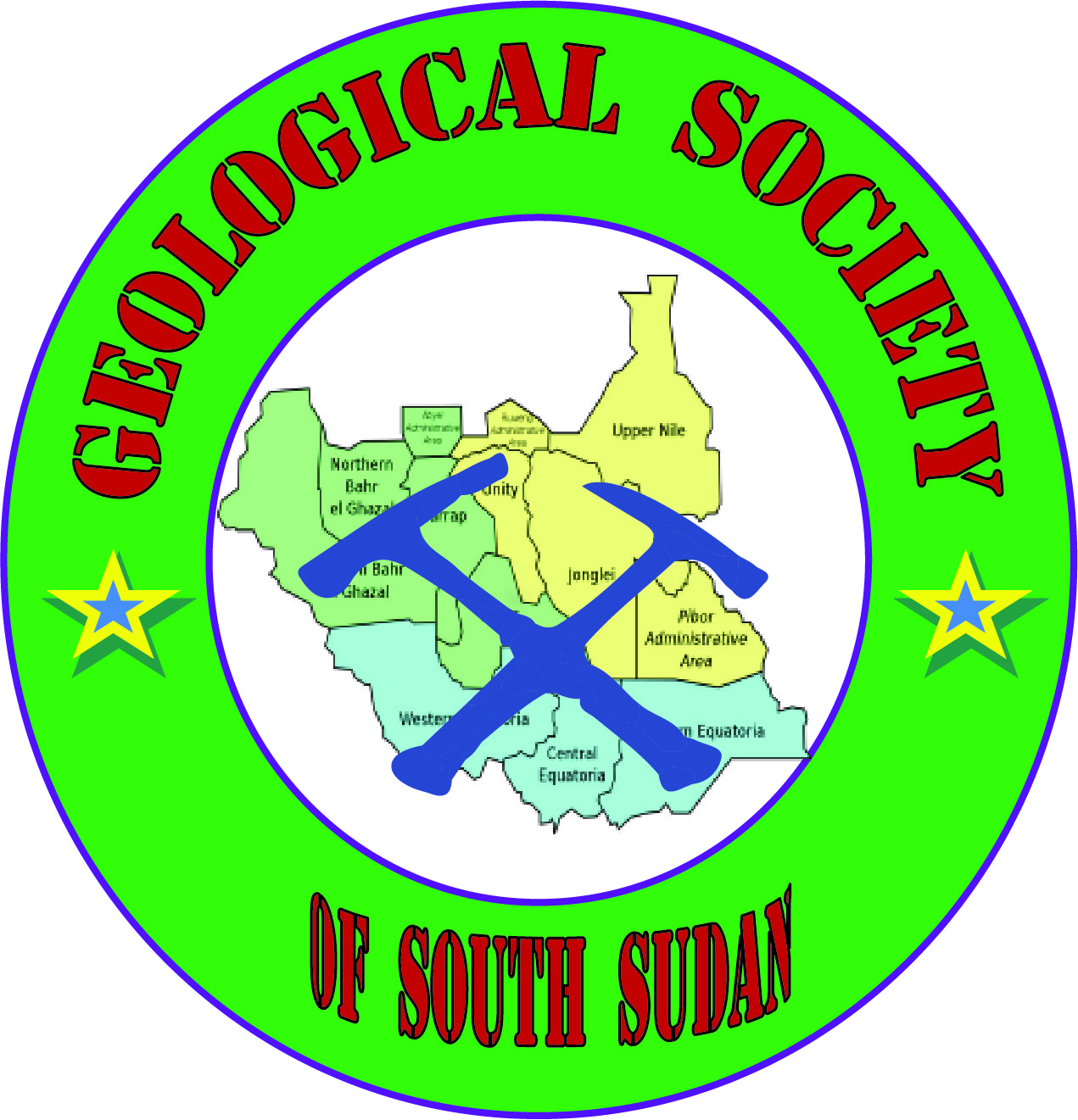 GEO-SSSGEOOLOGICAL SOCIETY OF SOUTH                                             			Sudan (GEO-SSS)GEO-SSSGEOLOGICAL SOCIETY OF SOUTH Sudan (GEO-SSS)City Mall, 3rd Floor, Room-310, Hai Malakia Road, Juba South Sudan.Telephone: +211918904373/+211929566678Email:geosss211@gmail.comWebsite: www.geosss.orgAPPLICATION FOR CORPORATE ANNUAL MEMBERSHIPGEO-SSSGEOLOGICAL SOCIETY OF SOUTH Sudan (GEO-SSS)City Mall, 3rd Floor, Room-310, Hai Malakia Road, Juba South Sudan.Telephone: +211918904373/+211929566678Email:geosss211@gmail.comWebsite: www.geosss.orgAPPLICATION FOR INSTITUTIONAL MEMBERSHIPGEO-SSSGEOLOGICAL SOCIETY OF SOUTH Sudan (GEO-SSS)City Mall, 3rd Floor, Room-310, Hai Malakia Road, Juba South Sudan.Telephone: +211918904373/+211929566678Email:geosss211@gmail.comWebsite: www.geosss.orgAPPLICATION FOR STUDENT MEMBERSHIPApplication must be accompanied by a passport size photo and copy of the student ID card issued by the instituteGEO-SSSGEOLOGICAL SOCIETY OF SOUTH Sudan (GEO-SSS)City Mall, 3rd Floor, Room-310, Hai Malakia Road, Juba South Sudan.Telephone: +211918904373/+211929566678Email:geosss211@gmail.comWebsite: www.geosss.orgAPPLICATION FOR SUBSCRIPTION TO MONTHLY JOURNALEligibility: Any Government, Non-Governmental, Public Undertaking, Water companies, Mining companies,     and Joint Operating Companies (JOCS)Benefits and Privileges: Corporate Members shall receive all publication free of cost. The Society will co-sponsor mutually agreed Seminar/workshop, Field Trip and Geo-tour on behalf of corporate members. Authorized representative of the corporate member shall take part in discussion and right to vote in the election of Council.Membership fee: Annual fee of SSP _________________________________________should be paidAPPLICANT INFORMATION:Name of the Organization:__________________________________________________________________________Address__________________________________________________________________________________________Telephone:______________________________LandlineP________________________________________________Email: __________________________________________________________________________________________Name of the Authorized Representative_______________________________________________________________Designation_____________________________________Telephone/Mobile:_______________________________Email Address_____________________________________Date:__________________________________________Signature with sealDemand Draft should be in favor of Geological Society of South Sudan (GEO-SSS) payable at Juba, South Sudan.Bank  Details are as follows:Beneficiary Name: Geological Society Of South Sudan (GEO-SSS)Bank Name: Eco-Bank, Koita ComplexAccount Number:………………………………., IFSC code:…………………………………………………Eligibility: Research, Any academic, Government, Non-Government, Educational Institute in South Sudan.Benefits and Privileges: Educational Institution Members shall receive Geo-SSS Journal and other publications free of cost. The Society will co-sponsor mutually agreed Seminar/workshop, Field Trip and Geo-tour on behalf of Institution members. Authorized representative of the Institute shall take part in discussion and right to vote in the election of Council. Scientific and Technical Meetings Seminars, Workshop, Lectures will be sending to the Institutional members periodically.Membership fee: Annual fee of SSP _________________________________________should be paidAPPLICANT INFORMATION:Name of the Educational Institute/Organization:_______________________________________________________Address__________________________________________________________________________________________Telephone:______________________________LandlineP________________________________________________Email: __________________________________________________________________________________________Name of the Authorized Representative_______________________________________________________________Designation_____________________________________Telephone/Mobile:_______________________________Email Address_____________________________________Date:______________________________________________________Signature with sealDemand Draft should be in favor of Geological Society of South Sudan (GEO-SSS) payable at Juba, South Sudan.Bank  Details are as follows:Beneficiary Name: Geological Society Of South Sudan (GEO-SSS)Bank Name: Eco-Bank, Koita ComplexAccount Number:………………………………., IFSC code:…………………………………………………Eligibility: A student in undergraduate /Post-graduate/Doctoral course at an educational Institute affiliated to a University can apply.Benefits and Privileges: Student Members are eligible to Participate in Meetings of the Society. They will not have the right to vote. They are entitled to free access to online Journal and can avail publications of the Society at a discounted price.Membership fee: Admission fee SSP___________Annual membership fee: SSP____________should be paidAPPLICANT INFORMATION:                                    Mr.                              Ms.                               Miss.Name _______________________________________________________Date of Birth_________________________Address__________________________________________________________________________________________Telephone:______________________________Landline__________________________________________________Email: __________________________________________________________________________________________EDUCATIONCollege/University/Institutes                                     Degree                                               Year Received _____________________________________             _________________________            ___________________________________________________________             _________________________             ___________________________________________________________             _________________________              _____________________Date:__________________________________________Signature with sealI certify that the details given above by Mr./Ms./Miss.______________________________are correct and he/she is a bonafide student of the Department/Institute.Seal of the Institution/                      Signature of the head of                                  Date:Department                                          Institution DepartmentDemand Draft should be in favor of Geological Society of South Sudan (GEO-SSS) payable at Juba, South Sudan.Bank  Details are as follows:Beneficiary Name: Geological Society Of South Sudan (GEO-SSS)Bank Name: Eco-Bank, Koita ComplexAccount Number:………………………………., IFSC code:…………………………………………………Eligibility: Individuals, High Schools, Colleges, Government Agency, Non-profit Organization, Joint Operating Companies (JOCS), Water Companies, Mining Companies, and UN agencies.Subscription Fee:One year subscription SSP_______________________________________________________Three year subscription SSP______________________________________________________Five year subscription SSP_______________________________________________________Ten year subscription SSP_______________________________________________________If the journal is send through Quick-Post then extra amount is charge (SSP______________________)SUBSCRIPTION INFORMATION:Name of the Individual/Educational Institute/Organization:______________________________________________Address__________________________________________________________________________________________Telephone:______________________________Landline__________________________________________________Email: __________________________________________________________________________________________Address for mailing the journal______________________________________________________________________Telephone/Mobile:_______________________________Email Address_____________________________________Date:__________________________________________Signature with sealDemand Draft should be in favor of Geological Society of South Sudan (GEO-SSS) payable at Juba, South Sudan.Bank  Details are as follows:Beneficiary Name: Geological Society Of South Sudan (GEO-SSS)Bank Name: Eco-Bank, Koita ComplexAccount Number:………………………………., IFSC code:…………………………………………………